АДМИНИСТРАЦИЯ НОВОПОКРОВСКОГО СЕЛЬСКОГО ПОСЕЛЕНИЯ НОВОПОКРОВСКОГО РАЙОНАП О С Т А Н О В Л  Е Н И Еот  17.11.2023               						                          № 178ст-ца НовопокровскаяОб утверждении порядка проведения профилактических мероприятий, направленных на обеспечение автономными дымовыми пожарными извещателями мест проживания малоимущих многодетных семей, семей, находящихся в трудной жизненной ситуации, в социально опасном положенииВ соответствии с Бюджетным кодексом Российской Федерации, Федеральным законом от 06.10.2003 г. № 131-ФЗ «Об общих принципах организации местного самоуправления в Российской Федерации», Уставом Новопокровского сельского поселения, постановлением администрации муниципального образования Новопокровский район от 03.11.2023 № 581  «Об организации работы по установке автономных дымовых пожарных извещателей в местах проживания семей, находящихся в  социально опасном положении и трудной жизненной ситуации, многодетных семей на территории муниципального образования Новопокровский район» в целях предупреждения пожаров в местах проживания семей с детьми, минимизации их последствий, защиты жизни и здоровья от пожаров, администрация Новопокровского сельского поселения Новопокровского районап о с т а н о в л я е т:Установить на территории Новопокровского сельского поселения Новопокровского района дополнительную меру социальной поддержки в виде обеспечения автономными дымовыми пожарными извещателями мест проживания малоимущих многодетных семей, семей, находящихся в трудной жизненной ситуации, в социально опасном положении.Утвердить Порядок проведения профилактических мероприятий, направленных на предоставления дополнительной меры социальной поддержки в виде обеспечения автономными дымовыми пожарными извещателями мест проживания малоимущих многодетных семей, семей, находящихся в трудной жизненной ситуации, в социально опасном положении (далее — Порядок) (прилагается).Рекомендовать государственному казенному учреждению Краснодарского края управлению социальной защиты населения в муниципальном образовании Новопокровский район (Аскерова Т.И.), 125 - пожарной спасательной части 14 профессионального спасательного отряда федеральной противопожарной службы государственной противопожарной службы главного управления министерства Российской Федерации по делам гражданской обороны, чрезвычайным ситуациям и ликвидации последствий стихийных бедствий по Краснодарскому краюв муниципальном образовании Новопокровский район(Новиков А.В.)  оказать содействие в организации работы по обеспечению автономными дымовыми пожарными извещателями мест проживания малоимущих многодетных семей, семей, находящихся в трудной жизненной ситуации, в социально опасном положении (по согласованию).Главному специалисту отдела по социальным вопросам администрации Новопокровского сельского поселенияТупчий Ю.С. обеспечить обнародование настоящего постановления в установленном порядке и его размещение на официальном сайте администрации Новопокровского сельского поселения Новопокровского района в информационно - телекоммуникационной сети «Интернет»(https://novopokrovskaya.org/).Контроль за выполнением настоящего постановления оставляю за собой.Постановление вступает в силу со дня его официального обнародования.Глава Новопокровского сельского поселения Новопокровского района							А.А.  БогдановПОРЯДОКпроведения профилактических мероприятий, направленных на обеспечение автономными дымовыми пожарными извещателями мест проживания малоимущих многодетных семей, семей, находящихся в трудной жизненной ситуации, в социально опасном положенииНастоящий Порядок устанавливает процедуру проведения профилактических мероприятий, направленных на предоставления дополнительной меры социальной поддержки в виде обеспечения автономными дымовыми пожарными извещателями мест проживания малоимущих многодетных семей, семей, находящихся в трудной жизненной ситуации, в социально опасном положении (далее - семьи отдельных категорий), проживающих на территории Новопокровского сельского поселения Новопокровского района (далее -  мера социальной поддержки).Для целей настоящего Порядка применяются следующие понятия:1) автономный дымовой пожарный извещатель (далее — АДПИ) — прибор, реагирующий на появление дымовых частичек в помещении и издающий характерный звуковой сигнал; 2) многодетная семья — семья, в которой воспитываются трое и более детей в возрасте до 18 лет, а при обучении детей в общеобразовательных организациях и государственных образовательных организациях по очной форме обучения до окончания обучения, но не более чем до достижения ими возраста 23 лет;3) малоимущая семья — семья, среднемесячный доход которой ниже величины прожиточного минимума семьи; 4)семья, находящаяся в социально опасном положении, семья, имеющая детей, находящихся в социально опасном положении, а также семья, где родители или иные законные представители несовершеннолетних не исполняют своих обязанностей по их воспитанию, обучению и (или) содержанию и (или) отрицательно влияют на их поведение либо жестоко обращаются с ними (далее - семья, находящаяся в СОП); 5) трудная жизненная ситуация — обстоятельство или обстоятельства, которые ухудшают условия жизнедеятельности гражданина и последствия которых он не может преодолеть самостоятельно (далее — ТЖС);6) место проживания — квартиры и жилые дома, в которых фактически проживают семьи отдельных категорий;7) исполнитель организация, определенная в соответствии с законодательством Российской Федерации о контрактной системе в сфере закупок товаров, работ, услуг для обеспечения государственных и муниципальных нужд, в качестве исполнителя муниципального контракта по приобретению и установке АДПИ в местах проживания семей отдельных категорий (далее – Исполнитель).3. Право на меру социальной поддержки имеют совершеннолетние члены (родители, законные представители) семей отдельных категорий (далее — совершеннолетний член семьи).4. Мера социальной поддержки предоставляется по адресу фактического проживания семьи отдельной категории, в количестве не более двух АДПИ.Количество АДПИ, необходимых для установки в жилом помещении семей отдельных категорий, определяется в ходе осмотра жилого помещения, подлежащего обеспечению АДПИ, компетентным специалистом в составе рабочей группы, сформированной в соответствии с пунктом 7 настоящего Порядка.5. Мера социальной поддержки предоставляется в натуральной форме посредством  установки АДПИ Исполнителем в жилых помещениях, в которых проживают семьи отдельных категорий.6. Потребность в АДПИ для обеспечения ими жилых помещений определяет отдел по социальным вопросам администрации Новопокровского сельского поселения Новопокровского района (далее — Ответственный отдел) по адресу фактического проживания семей отдельных категорий на основании:списков малоимущих многодетных семей и семей, находящихся в ТЖС, сформированных государственным казенным учреждением Краснодарского края -управлением социальной защиты населения в муниципальном образовании Новопокровский район (далее — УСЗН);сведений о семьях, находящихся в СОП, сформированных комиссией по делам несовершеннолетних и защите их прав при администрации муниципального образования Новопокровский район (далее КДН).Списки и сведения, указанные в настоящем пункте, формируются и передаются в Ответственный отдел не позднее 17.11.2023 года.В дальнейшем указанные списки и сведения передаются УСЗН и КДН в Ответственный отдел ежеквартально в срок до 10   числа.7. Для определения потребности в АДПИ для обеспечения ими жилых помещений Ответственный отдел:1)формирует рабочую группу по обеспечению АДПИ жилых помещений, в которых проживают семьи отдельных категорий (далее — рабочая группа); 2) передает сведения и списки, указанные в пункте 6 настоящего Порядка (далее — адресные списки семей), в рабочую группу.В состав рабочей группы включаются представители территориального отдела (отделения) Главного управления МЧС России по Краснодарскому краю в муниципальном образовании Новопокровский район (ответственный  специалист) (по согласованию); УСЗН (по согласованию), иных учреждений, других заинтересованных организаций (по согласованию).8. Рабочая группа:организует информирование совершеннолетних членов семей отдельных категорий о проведении мероприятий по обеспечению АДПИ; уточняет списки семей отдельных категорий, в том числе исключает семьи, жилые помещения которых оснащены АДПИ; проводит осмотр жилого помещения, подлежащего обеспечению АДПИ, по результатам которого составляет акт осмотра жилого помещения по форме согласно приложению 2 к настоящему Порядку; согласовывает с совершеннолетним членом семьи, присутствующим при осмотре жилого помещения, дату (период) установки АДПИ; предупреждает совершеннолетнего члена семьи о необходимости предоставления письменного согласия собственника жилого помещения на установку АДПИ в данном жилом помещении на момент установки АДГIИ; фиксирует факт отказа совершеннолетнего члена семьи от предоставления меры социальной поддержки (приложение 5); формирует список семей отдельных категорий (далее — Список), по форме согласно приложению 1 к настоящему Порядку и передает его в Ответственный отдел.9.АДПИ устанавливаются Исполнителем в жилых помещениях по адресу фактического проживания семей отдельных категорий на основании Списков и заявлений совершеннолетних членов семьи по форме согласно приложению 3 к настоящему Порядку (далее — заявление).Установка АДПИ осуществляется после предъявления совершеннолетним членом семьи паспорта или иного документа, удостоверяющего личность.Установленные АДПИ передаются в собственность семей отдельных категорий на основании акта приема-передачи АДПИ, составленного по форме согласно приложению 4 к настоящему Порядку, которым в том числе подтверждается факт установки АДПИ в жилом помещении (далее — акт приема-передачи).Акт приема-передачи составляется в двух экземплярах для каждой из сторон и подписывается лицом, установившим АДПИ, и совершеннолетним членом семьи, присутствовавшим при установке АДПИ.После установки АДПИ совершеннолетнему члену семьи, присутствовавшему при установке АДПИ, Исполнителем выдается Памятка по эксплуатации АДПИ, составленная в 2-х экземплярах, один из которых подписывается указанным членом семьи и остается у Исполнителя в целях дальнейшей передачи в Ответственный отдел.Исполнитель, в соответствии с заключенным контрактом, направляет в Ответственный отдел отчет об оснащении АДПИ жилых помещений, в которых проживают семьи отдельных категорий, по форме и в сроки, определенные муниципальным контрактом вместе с подписанными получателями дополнительной меры социальной поддержки заявлениями и экземплярами Памятки.11. Ответственный отдел формирует базу данных семей отдельных категорий, получивших дополнительную меру социальной поддержки.12. Ответственность за функционирование установленных АДПИ в течение его срока службы возлагается на получателей дополнительной меры социальной поддержки.Контроль за предоставлением дополнительной меры социальной поддержки осуществляет Ответственный отдел.Главный специалист отдела по социальным вопросамадминистрации Новопокровского сельского поселения                    Ю.С. ТупчийУТВЕРЖДАЮГлава ______________(должность)сельского поселения___________________________(фамилия, инициалы, подпись)«___»__________20__годаСПИСОК малоимущих многодетных семей, семей, находящихся в трудной жизненной ситуации, в социально опасном положении, имеющих право на меру социальной поддержки в виде обеспечения автономными дымовыми пожарными извещателями<*>Указывается при наличии сведений.<**> Указывается дополнительная информация, в том числе в случае невозможности проведения обследования с указанием причины, в случае отказа семьи от предоставления меры социальной поддержки.«___»20__ г.Члены рабочей группы:(должность, Ф.И.О., подпись)(должность, Ф.И.О., подпись)(должность, Ф.И.О., подпись)АКТосмотра жилого помещения, подлежащего обеспечению автономными дымовыми пожарными извещателями«__»___________20__Рабочая группа в составе:1.________________________________________________________________(должность, наименование органа, фамилия, инициалы должностного лица)2._____(должность, наименование органа. фамилия, инициалы должностного лица)3._________________________________________________________________(должность, наименование органа, фамилия, инициалы должностного лица) 4._________________________________________________________________(должность, наименование органа, фамилия, инициалы должностного лица)произвела осмотр жилого помещения, расположенного по адресу:__________________________________________________________________В результате проведенного обследования установлено:1.Площадь жилого помещения	кв. м.2.Количество комнат3.Установлены/не установлены извещатели4.Необходимость установления извещателя(да, нет)__________________5.Количество пожарных извещателей, которые необходимо установить (определяется компетентным специалистов в составе рабочей группы)Замечания, сделанные при осмотре:________________________________________________________________________________________________________________________________________________________________________________________________________________________________________________________________________Подписи лиц, принимавших участие (присутствовавших) при проведении осмотра:_______________________________________________________________(должность, Ф.И.О., подпись)_______________________________________________________________(должность, Ф.И.О., подпись)_______________________________________________________________(должность, Ф.И.О., подпись)_________________________________________________________________(должность, Ф.И.О., подпись)С установкой автономных дымовых пожарных извещателей по адресу фактического проживания семьи, членом которой я являюсь,(согласен/несогласен)(Ф.И.О., подпись члена семьи, в присутствии которого проводилась проверка)ИсполнителюЗАЯВЛЕНИЕо предоставлении меры социальной поддержки в виде обеспечения автономными дымовыми пожарными извещателями семей отдельных категорийя,_______________________________________________(фамилия, имя, отчество (при наличии) заявителя полностью)зарегистрированный(ая) по адресу:_________________________________________________________________________________________________________(указать адрес регистрации по месту жительства (пребывания) заявителя с указанием индекса)Являясь членом(малоимущей многодетной семьи; семьи, находящейся в трудной жизненной ситуации; семьи, находящейся в социально опасном положении)(указать нужное), прошу установить автономные дымовые пожарные извещатели по следующему адресу:(указать адрес фактического проживания семьи независимо от места жительства (пребывания) заявителя)Достоверность представленных мною сведений подтверждаю.Даю согласие на обработку персональных данных в соответствии с Федеральным законом от 27 июля 2006 г. № 152-ФЗ «О персональных данных»._________________20 г._____________________________________________(подпись заявителя или его представителя)Глава ________________ сельского поселения                             _______________АКТ приема-передачи автономных дымовых пожарных извещателейАвтономные дымовые пожарные извещатели  количестве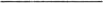 штук получены___________________________________________________(Ф.И.О. члена семьи, получившего АДПИ)и установлены по адресу фактического проживания____________________________________________________________________(малоимущей многодетной семьи; семьи, находящейся в трудной жизненной ситуации; семьи, находящейся в социально опасном положении)____________________________________________________________________(указать адрес, по которому установлены АДПИ)_________________________________________________________________________________________Ф.И.О. члена семьи, получившего АДГIИ	подпись«»_____________20___Глава________________ сельского поселения                             _______________ИсполнителюЗАЯВЛЕНИЕоб отказе в предоставлении меры социальной поддержки в виде обеспечения автономными дымовыми пожарными извещателями семей отдельных категорийя,_______________________________________________(фамилия, имя, отчество (при наличии) заявителя полностью)зарегистрированный(ая) по адресу:_________________________________________________________________________________________________________(указать адрес регистрации по месту жительства (пребывания) заявителя с указанием индекса)являясь членом(малоимущей многодетной семьи; семьи, находящейся в трудной жизненной ситуации; семьи, находящейся в социально опасном положении) (указать нужное)отказываюсь от  установки автономных дымовых пожарных извещателей по следующему адресу:_______________________________________________________________________(указать адрес фактического проживания семьи независимо от места жительства(пребывания) заявителя)Достоверность представленных мною сведений подтверждаю.Мною получены разъяснения о праве на получение дополнительной меры социальной поддержки в виде обеспечения автономными дымовыми пожарными извещателями мест проживания малоимущих многодетных семей, семей, находящихся в трудной жизненной ситуации, в социально опасном положении.«____»_________________20 г._____________________________________________(подпись заявителя или его представителя)Глава ________________ сельского поселения                             _______________Приложение УТВЕРЖДЕНпостановлением администрации Новопокровского сельского поселения Новопокровского района                                                         от 17.11.2023 № 178Приложение 1к порядку проведения профилактических мероприятий, направленных на обеспечение автономными дымовыми пожарными извещателями мест проживания малоимущих многодетных семей, семей, находящихся в трудной жизненной ситуации, в социально опасном положении№ п/п Ф.И.О. членов семьиАдрес регистрацииАдрес фактического проживанияКатегория семьиИнформация о ранее предоставленных мерах поддержкиПримечания<**>Приложение 2к порядку проведения профилактических мероприятий, направленных на обеспечение автономными дымовыми пожарными извещателями мест проживания малоимущих многодетных семей, семей, находящихся в трудной жизненной ситуации, в социально опасном положенииПриложение 3к порядку проведения профилактических мероприятий, направленных на обеспечение автономными дымовыми пожарными извещателями мест проживания малоимущих многодетных семей, семей, находящихся в трудной жизненной ситуации, в социально опасном положениипаспорт или иной документ, удостоверяющий личность заявителя (нужное подчеркнуть)Дата рождениясерия, номерДата выдачиКем выданПриложение 4к порядку проведения профилактических мероприятий, направленных на обеспечение автономными дымовыми пожарными извещателями мест проживания малоимущих многодетных семей, семей, находящихся в трудной жизненной ситуации, в социально опасном положении____________________________________________________Ф.И.О., должность лица, участвующего в установке АДПИподписьФ.И.О., должность лица, участвующего в установке АДПИподписьПриложение 5к порядку проведения профилактических мероприятий, направленных на обеспечение автономными дымовыми пожарными извещателями мест проживания малоимущих многодетных семей, семей, находящихся в трудной жизненной ситуации, в социально опасном положениипаспорт или иной документ, удостоверяющий личность заявителя (нужное подчеркнуть)Дата рождениясерия, номерДата выдачиКем выдан